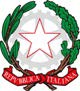 MINISTERO DELL’ISTRUZIONE E DEL MERITOUFFICIO SCOLASTICO REGIONALE PER IL LAZIOISTITUTO COMPRENSIVO ARTENA00031 ARTENA - RM - COD. FISC. 95037030582VIA G. DI VITTORIO, 1 - Tel. 06-95191091 - Fax 06-9514643 email: rmic8db002@istruzione.itI sottoscritti	 	genitori dell’alunno  	nato a	 	il	 	frequentante la classe  	 della Scuola  	AUTORIZZANO PER L’ANNO SCOLASTICO 20__/20__in caso di necessità, compresa l’uscita per sintomatologia Covid-19, a prelevare l’alunno/a da scuola per accompagnarlo/a a casale seguenti persone (che accettano la delega controfirmando):(cognome e nome)	(firma per accettazione)Si allega copia del documento di riconoscimento.Artena  	Firma del padre	Firma della madreIL DIRIGENTE SCOLASTICO (Dott.ssa Daniela Michelangeli)